Пояснительная записка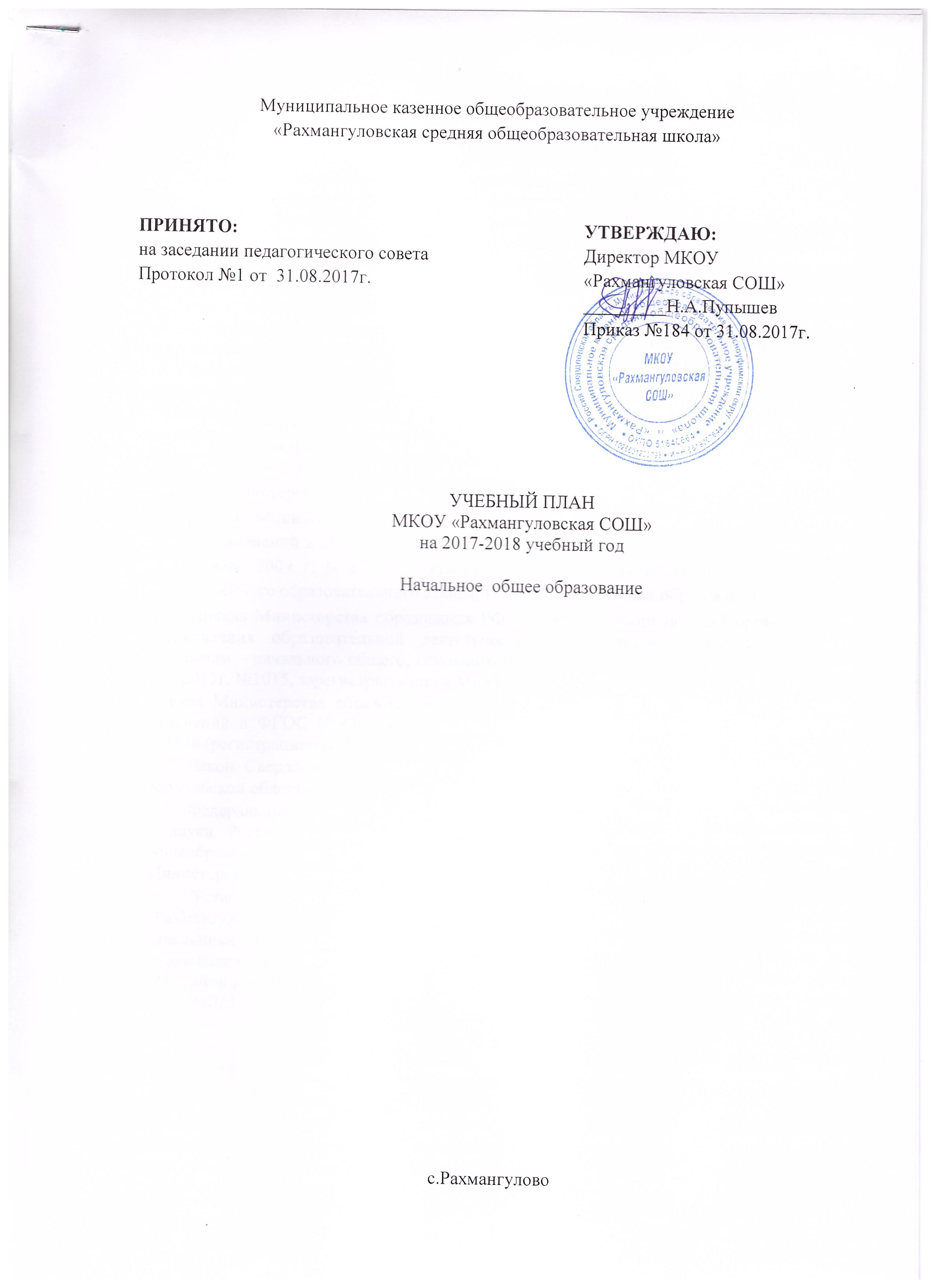 к учебному плану МКОУ «Рахмангуловская СОШ»Образовательный процесс в школе осуществляется на основе базового образования, определяемого Министерством образования Свердловской области.Учебный план МКОУ «Рахмангуловская СОШ» составлен на основе документов, определяющих содержание общего образования:Федеральный закон    от  29.12.2012 г.  № 273-ФЗ  «Об образовании  в Российской Федерации» (в действующей редакции);СанПиН 2.4.2.2883-11 ""Санитарно-эпидемиологические требования к условиям и организации обучения в общеобразовательных учреждениях" (постановление Главного государственного санитарного врача Российской Федерации от 29 июня 2011 г. N 85) зарегистрировано в Минюсте РФ 15 декабря 2011 г., регистрационный N 22637 (в действующей редакции);Федеральный государственный образовательный стандарт начального общего образования (утвержден приказом Минобрнауки России от 6 октября 2009 г. № 373; в ред. приказов от 26 ноября 2010 г. № 1241, от 22 сентября 2011 г. № 2357)          Приказ № 2357 от 22.09.11 г. «О внесении изменений в ФГОС НОО, утвержденный приказом Министерства образования и науки РФ от 06.10.2009 г. № 373;Приказ Министерства образования и науки РФ от 29 декабря 2014 г. N 1643 "О внесении изменений в приказ Министерства образования и науки Российской Федерации от 6 октября 2009 г. N 373 "Об утверждении и введении в действие федерального государственного образовательного стандарта начального общего образования"Приказ Министерства образования РФ «Об утверждении порядка организации и осуществления образовательной деятельности по основным общеобразовательным программам – начального общего, основного общего и среднего общего образования» от 30.08.2013г. №1015, зарегистрировано в Минюсте России 1 октября 2013 г. № 30067;Приказ Министерства образования и науки РФ от 31.12.2015г. №1577 «О внесении изменений в ФГОС НОО, утвержденный приказом Минобрнауки РФ от 06.10.2009г. №373» (регистрационный №40936);Приказ Министерства образования РФ № 1576 от 31 декабря 2015 года « О внесении изменений в  Федеральный государственный образовательный стандарт начального общего образования в части включения в перечень обязательных для изучения предметных областей область «родной язык и литературное чтение (родная литература)» и «родной язык и родная литература».Закон Свердловской области от 15 июля 2013 г. N 78-ОЗ "Об образовании в Свердловской области";         Федеральный перечень учебников, рекомендованных Министерством образования и науки Российской Федерации к использованию в образовательном процессе в общеобразовательных учреждениях, на 2014-2015 учебный год, утвержденный приказом Министерства образования и науки Российской федерации от 31.03.2014 приказ № 253.          Устав Муниципального казенного общеобразовательного учреждения «Рахмангуловская   средняя общеобразовательная школа»,  утвержден приказом начальника муниципального отдела управления образованием муниципального образования Красноуфимский округ от 28.09.2015г. .№ 621, зарегистрирован в Межрайонной ИФНС России №  2 Свердловской области (внесено в ЕГРЮЛ запись  ГРН 2156615043084). С учетом:Основной образовательной программы начального общего  образования МКОУ «Рахмангуловская СОШ»;Примерных программ по предметам учебного плана;Календарного учебного графика МКОУ «Рахмангуловская СОШ», утвержденного приказом директора  №183   от 31.08.2017г.Результатов анкетирования учащихся и их родителей в мае 2017 года.Учебный план определяет:  структуру обязательных предметных областей Филология, Математика и информатика, Обществознание и естествознание (окружающий мир), Основы религиозной культуры и светской этики, Искусство, Технология, Физическая культура;учебное время, отводимое на изучение предметов по классам (годам) обучения.общий объём нагрузки и максимальный объём аудиторной нагрузки обучающихся.В Муниципальном образовательном учреждении МКОУ «Рахмангуловская СОШ»  на первом уровне образования обучается один  первый класс. Продолжительность учебного года  в 1 классе – 33 недели, во 2-4 классах – 34 недели. Максимальная продолжительность учебной недели для обучающихся 1 класса составляет 5 дней, 2-4 класса – 6 дней. Обучение в 1-м классе осуществляется с соблюдением следующих дополнительных требований: начало занятий 8.30;перемены – 15 минут,  перемена для приема пищи после второго урока  20 минут; вторая половина дня предоставлена для организации внеурочной деятельности;используется "ступенчатый" режим обучения в первом полугодии (в сентябре, октябре - по 3 урока в день по 35 минут каждый, в ноябре-декабре - по 4 урока по 35 минут каждый; январь - май - по 4 урока по 40 минут каждый). 	Использование «ступенчатого» режима обучения в первом полугодии осуществляется следующим образом. В сентябре-октябре четвертый урок и один раз в неделю пятый урок (всего 48 уроков) следует проводить в нетрадиционной форме: целевые прогулки, экскурсии, уроки-театрализации, уроки-игры. Содержание нетрадиционных уроков должно быть направлено на развитие и совершенствование движения обучающихся. Уроки в нетрадиционной форме распределяются в соответствии с рабочими программами учителей следующим образом: 24 урока физической культуры и 24 урока по другим учебным предметам, в том числе: 4-5 экскурсий по окружающему миру, 3-4 экскурсии по изобразительному искусству, 4-6 нетрадиционных занятий по технологии; 4-5 уроков-театрализаций по музыке, 6-7 уроков-игр и экскурсий по математике (кроме уроков русского языка и литературного чтения).организована в середине учебного дня динамическая пауза продолжительностью 45 минут;обучение проводится без балльного оценивания знаний обучающихся и домашних заданий;организованы дополнительные недельные каникулы в середине третьей четверти в 3 неделю февраля.Во 2-4  классах  уроки по 40 минут.     Расписание звонков для 1 класса МКОУ «Рахмангуловская СОШ»:1 урок -   8-30 – 9-05    перемена 15 мин.2 урок – 9-20 – 9-55     перемена 20 мин.3 урок – 10-15 - 10-50  перемена  20 мин.4 урок -  11-10 – 11-45 Динамическая пауза    45 мин.Обед 12-40 – 13-00 Внеурочная деятельность: начало 13-00 – 14-202. Целевая направленность: становление основ гражданской идентичности и мировоззрения обучающихся;формирование основ умения учиться и способности к организации своей деятельности – умение принимать, сохранять цели и следовать им в учебной деятельности, планировать свою деятельность, осуществлять ее контроль и оценку, взаимодействовать с педагогом и сверстниками в учебном процессе;духовно-нравственное развитие и воспитание обучающихся, предусматривающее принятие ими моральных норм, нравственных установок, национальных ценностей; укрепление физического и духовного здоровья обучающихся. 3.Основные задачи реализации содержания обязательных учебных областей:Учебный план обеспечивает преподавание и изучение государственного языка Российской Федерации, возможность преподавания родного языка из числа языков народов Российской Федерации, а также устанавливает количество занятий, отводимых на их изучение, по классам (годам) обучения.Обязательные предметные области и основные задачи реализации содержания предметных областей приведены в таблице:Количество учебных занятий за 4 учебных года не может составлять менее 2904 часов и более 3345 часов.В целях обеспечения индивидуальных потребностей обучающихся часть учебного плана, формируемая участниками образовательных отношений, предусматривает:учебные занятия для углубленного изучения отдельных обязательных учебных предметов;учебные занятия, обеспечивающие различные интересы обучающихся, в том числе этнокультурные.4. Общая характеристика  учебного плана.4.1. Цель: формирование общей культуры личности обучающихся и воспитанников на основе освоения основных общеобразовательных программ, их адаптация к жизни в обществе, создание основы для осознанного выбора будущей профессии и последующего освоения основных профессиональных образовательных программ, воспитание гражданственности, трудолюбия, уважения к правам и свободам человека, любви к окружающей природе, Родине, семье, формирование здорового образа жизни. Достижение обучающимися образовательного уровня, соответствующего Федеральным государственным общеобразовательным стандартам.Задачами начального общего образования являются воспитание и развитие обучающихся, овладение ими чтением, письмом, счетом, основными навыками учебной деятельности, элементами теоретического мышления, простейшими навыками самоконтроля, культурой поведения и речи, основами личной гигиены и здорового образа жизни.Начальное общее образование является базой для получения основного общего образования.4.2. Организация образовательного процесса.Организация учебного процесса в начальных классах является фундаментом образовательной системы школы. Успешность реализации целей и задач обучения во многом зависит от того, насколько учителя начальных классов смогут оказать профессионально компетентную помощь младшим школьникам в:формировании у них основных компонентов учебной деятельности с учетом индивидуальных особенностей учащихся;овладении элементарными умениями и навыками неконфликтного, диалогового стиля общения и отношений, освоении азов рефлексии и творчества;развитии способности совершать выбор в учебных и других жизненных ситуациях.Для организации взаимодействия педагоги начального уровня образования применяют следующие технологии,  приемы и методы:методы диалогаприемы актуализации личного опыта учащихсяприемы создания выбораигровые методыметоды диагностики и самодиагностикитехнологию развития критического мышленияметод развивающего обучения и др.Для облегчения процесса адаптации детей к требованиям школьного обучения в 1 классе учебная нагрузка увеличивается постепенно: в сентябре - октябре проводится ежедневно по три урока. Остальное время заполняется целевыми прогулками, экскурсиями, физкультурными занятиями, развивающими играми. Со второй четверти ежедневно проводится 4 урока.Уроки, требующие большого умственного напряжения: русский язык, математика проводятся первыми или вторыми.Уроки по искусству, окружающему миру, технологии - третьими. А уроки с преобладанием двигательного компонента (физическая культура) - последними.После третьего урока обязательно проводится динамическая пауза (прогулки на свежем воздухе или подвижные игры в помещении).Общая структура учебного (образовательного) плана для 1 класса имеет один раздел: обязательный (инвариантный) компонент основной образовательной программы начального общего образования.Для второго, третьего и четвёртого классов есть часть, формируемая участниками образовательного процесса.Обязательная часть учебного плана определяется обязательными учебными предметами основной образовательной программы начального общего образования в соответствии с федеральным государственным образовательным стандартом. Содержание образования реализуется через учебные предметы, обеспечивающие обучающимся возможность приобретения общеучебных умений, навыков и способов деятельности для решения познавательных, ценностно-ориентационных и коммуникативных задач. Уровень начального образования призван заложить основы развития личности школьника, его творческих способностей, интереса к учению, обеспечить усвоение системы знаний, умений и навыков, опыта осуществления разнообразных видов деятельности; обеспечить готовность к образованию и самообразованию в основном звене школы. Содержание курса Русского языка должно содействовать развитию речевой деятельности обучающихся, способности выбирать средства языка в соответствии с условиями общения, формировать первоначальные представления о единстве и многообразии языкового и культурного пространства России. На изучение Русского языка выделяется 4,5 часов в неделю с 1 по 4 класс. Курс Русского языка является интегрированным, включая в себя две взаимосвязанные подсистемы: языковое образование и речевое развитие.Предмет  Литературное чтение в начальной школе является первым этапом единого и непрерывного курса литературы. Наряду с русским языком он формирует функциональную грамотность, способствует общему развитию и воспитанию ребенка. Успешность изучения курса литературного чтения обеспечивает результативность обучения по другим предметам начальной школы. Приоритетной целью обучения литературному чтению в начальной школе является формирование читательской компетентности младшего школьника, осознание себя как грамотного читателя, способного к творческой деятельности. Литературное чтение призвано содействовать формированию нравственного сознания и эстетического вкуса младшего школьника, пониманию духовной сущности произведений. С учетом этих задач на изучение литературы 3,5 часа в неделю.Изучение Математики является одной из важнейших задач непрерывного образования в школе. Одной из основных целей курса Математики в школе начального образования является математическое развитие младшего школьника: использование математических представлений для описания окружающих предметов, процессов, явлений в количественном и пространственном отношении; формирование способности к продолжительной умственной деятельности, основ логического мышления, пространственного воображения; воспитание критичности мышления, интереса к умственному труду, стремления использовать математические знания в повседневной жизни. На изучение Математики отводится 4 часа в неделю с 1 по 4 класс.Изучение Английского языка на уровне начального общего образования призвано формировать у обучающихся первоначальные представления о роли и значимости иностранного языка в жизни современного человека. Знакомство с детским пластом культуры страны изучаемого языка не только заложит основы уважительного отношения к чужой культуре, но и будет способствовать более глубокому осознанию обучающимися особенностей культуры своего народа. На изучение Английского языка отводится по 2 часа со 2 по 4 класс.Изучение курса Окружающий мир имеет целью расширить, систематизировать и углубить исходные представления о природных и социальных объектах и явлениях как компонентах единого мира, овладеть основами практико-ориентированных знаний о природе, человеке, обществе, приобрести целостный взгляд на мир. На изучение курса Окружающий мир отведено по 2 часа в неделю с 1 класса.Такие предметы как Музыка и Изобразительное искусство призваны формировать основы музыкальной и художественной культуры обучающихся через эмоциональное активное восприятие, развивать образное и ассоциативное мышление и воображение, учебно-творческие способности в различных видах музыкальной и художественной деятельности. На изучение данных курсов отведено по 1 часу в неделю с 1 класса.Уроки технологии дают возможность обучать приемам решения конструкторских, художественно-конструкторских и технологических задач, что является основой для развития основ творческой деятельности, конструкторско-технологического мышления, пространственного воображения, эстетических представлений, мелкой моторики рук. На изучение курса Технология отводится по 1 часу.Курс Физическая культура направлен на формирование понимания значения занятий физической культурой для укрепления здоровья и физического развития, для трудовой деятельности, военной практики; на формирование привычки и необходимости ведения здорового образа жизни. На изучение курса Физическая культура отведено по 3 часа в неделю с 1 по 4 классы. С целью формирования духовно-нравственного развития и воспитания обучающихся в 4-х классах веден курс Основы религиозных культур и светской этики (1 час). Часть учебного плана, формируемая участниками образовательного процесса, обеспечивает реализацию индивидуальных потребностей обучающихся. Время, отводимое на данную часть внутри максимально допустимой недельной нагрузки (в 1 классе в соответствии с санитарно-гигиеническими требованиями эта часть отсутствует в пределах максимально допустимой недельной нагрузки обучающихся). Во 2, 3 классах она представлена тремя курсами по выбору: Риторика (1 час), Математика и конструирование (1 час), Информатика (1 час), В 4 классе – Риторика (1 час) и Математика и конструирование(1 час).Важным требованием на современном этапе развития личности и общества является развитие умения использовать компьютерные технологии для работы с информацией в учебной деятельности и повседневной жизни. Для решения этой задачи в компоненте образовательного учреждения предусмотрен 1 час в неделю на изучение курса «Информатика».	Целью изучения  курса «Математика и конструирование» является развитие математического образа мышления, внимания, памяти, творческого воображения, наблюдательности, последовательности рассуждений и их доказательность. В соответствии с учебным планом курс «Математика и конструирование» изучается   во 2 - 4 по 1 часу в неделю. 	 С целью воспитания ценностного отношения к родному языку как хранителю культуры, включение в культурно-языковое поле своего народа, формирование первоначальных представлений о единстве и многообразии языкового и культурного пространства России, о языке как основе национального самосознания, в учебный план филиалов включен курс «Татарский язык» и «Татарская литература».Преподавание в 1, 2, 3 и 4 классах ведётся по учебному комплекту «Школа России».Таким образом, в ходе реализации образовательных программ при выполнении учебного плана на первой ступени общего образования формируются базовые основы и фундамент всего последующего обучения; в том числе:формирование установки на сохранение и укрепление здоровья, навыков здорового и безопасного образа жизни.закладывается основа формирования учебной деятельности ребенка – система учебных и познавательных мотивов, умение принимать, сохранять, реализовывать учебные цели, контролировать и оценивать учебные действия и их результат;формируются универсальные учебные действия;развивается познавательная мотивация и интересы обучающихся, их готовность и способность к сотрудничеству и совместной деятельности ученика с учителем и одноклассниками, формируются основы нравственного поведения, определяющего отношения личности с обществом и окружающими людьми.Недельная и годовая сетка часовМКОУ «Рахмангуловская СОШ»Сетка часовфилиал МКОУ «Рахмангуловская СОШ» - Среднебаякская НОШСетка часовфилиал МКОУ «Рахмангуловская СОШ» - Усть-Баякская НОШФормы промежуточной аттестации обучающихся.Освоение общеобразовательной программы, в том числе отдельной части или всего объема  учебного предмета, курса общеобразовательной программы, сопровождается промежуточной аттестацией обучающихся.УМКСодержание образования уровня  начального общего образования реализуется на основе УМК «Школа России» завершенной предметной линии. Особенности этого учебно-методического комплекта обусловлены концепцией развивающей личностно-ориентированной системы обучения, отраженной в структуре данного УМК, в том числе:присвоением учебникам комплекта нового содержания: системное изложение научных понятий в той или иной предметное области уступило место способам организации образовательной деятельности и учебного сотрудничества в едином комплекте учебников, объединенных межпредметными связями образовательного и воспитательного процесса;учетом планируемых результатов как основы системы оценки достижения требований Стандарта: опорная система знаний, умений и компетенций («выпускник научится») и система учебных действий в отношении знаний, умений, навыков, расширяющих и углубляющих опорную систему («выпускник получит возможность научиться»).УМК определяет содержательные линии индивидуального развития младшего школьника, которые нашли отражение в программах каждого учебного предмета в следующих положениях:признание решающей роли содержания образования, включающего способы организации образовательной деятельности и приемы формирования учебного сотрудничества, а также в достижении целей личностного и социального развития обучающихся;ориентация на достижение цели и основного результата образования — развитие личности обучающегося на основе освоения универсальных учебных действий (познавательных, регулятивных, коммуникативных) и предметных результатов, освоенных учащимися в ходе изучения учебных предметов;формирование познавательных интересов школьников и готовности к самообразовательной деятельности на основе учета индивидуальных склонностей к изучению той или иной предметной области;развитие умственных способностей, творческого мышления, готовности к самостоятельной, в том числе проектной, деятельности;воспитание и развитие таких качеств личности, которые отвечают требованиям современного информационного общества, а именно: готовности брать ответственность на себя, принимать решение и действовать, работать в коллективе ведомым и ведущим, общаться как в коллективе сверстников, так и старших или младших по возрасту; обоснованно критиковать и адекватно реагировать на критику, доказывая собственное мнение; оказывать помощь другим;воспитание физической культуры: осознание ценности здорового образа жизни, понимание вреда курения, алкоголя и наркотиков, повышение осведомленности в разных областях физической культуры, развитие навыков обеспечения безопасности жизнедеятельности;формирование эстетического сознания и художественного вкуса: способности видеть и чувствовать красоту окружающего мира и понимать смысл и красоту произведений художественной культуры;социально-нравственное воспитание: формирование основ российской идентичности, формирование чувства любви и уважения к близким и окружающим; развитие чувства сострадания и сопереживания ближнему (слабому); формирование умения различать и анализировать собственные эмоциональные переживания и переживания других людей; воспитание уважения (терпимости) к чужому мнению; обучение правилам поведения в обществе и семье; ознакомление с этическими нормами, их культурно-исторической обусловленностью и формирование осознанного понимания их ценности и необходимости.Учебная программа каждого предмета базируется на интегрированной основе общего содержания, отражающей единство и целостность научной картины мира.N п/пПредметные областиОсновные задачи реализации содержания1Русский язык и литературное чтениеФормирование первоначальных представлений о русском языке как государственном языке Российской Федерации, как средстве общения людей разных национальностей в России и за рубежом. Развитие диалогической и монологической устной и письменной речи, коммуникативных умений, нравственных и эстетических чувств, способностей к творческой деятельности.2Родной язык и литературное чтение на родном языке1 Формирование первоначальных представлений о единстве и многообразии языкового и культурного пространства России, о языке как основе национального самосознания. Развитие диалогической и монологической устной и письменной речи на родном языке, коммуникативных умений, нравственных и эстетических чувств, способностей к творческой деятельности на родном языке.3Иностранный языкФормирование дружелюбного отношения и толерантности к носителям другого языка на основе знакомства с жизнью своих сверстников в других странах, с детским фольклором и доступными образцами детской художественной литературы, формирование начальных навыков общения в устной и письменной форме с носителями иностранного языка, коммуникативных умений, нравственных и эстетических чувств, способностей к творческой деятельности на иностранном языке.4Математика и информатикаРазвитие математической речи, логического и алгоритмического мышления, воображения, обеспечение первоначальных представлений о компьютерной грамотности5Обществознание и естествознание (Окружающий мир)Формирование уважительного отношения к семье, населенному пункту, региону, России, истории, культуре, природе нашей страны, ее современной жизни. Осознание ценности, целостности и многообразия окружающего мира, своего места в нем. Формирование модели безопасного поведения в условиях повседневной жизни и в различных опасных и чрезвычайных ситуациях. Формирование психологической культуры и компетенции для обеспечения эффективного и безопасного взаимодействия в социуме.6Основы религиозных культур и светской этикиВоспитание способности к духовному развитию, нравственному самосовершенствованию. Формирование первоначальных представлений о светской этике, об отечественных традиционных религиях, их роли в культуре, истории и современности России7ИскусствоРазвитие способностей к художественно-образному, эмоционально-ценностному восприятию произведений изобразительного и музыкального искусства, выражению в творческих работах своего отношения к окружающему миру8ТехнологияФормирование опыта как основы обучения и познания, осуществление поисково-аналитической деятельности для практического решения прикладных задач с использованием знаний, полученных при изучении других учебных предметов, формирование первоначального опыта практической преобразовательной деятельности9Физическая культураУкрепление здоровья, содействие гармоничному физическому, нравственному и социальному развитию, успешному обучению, формирование первоначальных умений саморегуляции средствами физической культуры. Формирование установки на сохранение и укрепление здоровья, навыков здорового и безопасного образа жизни.ПредметныеобластиУчебные предметы КлассыКоличество часовв неделюКоличество часовв неделюКоличество часовв неделюКоличество часовв неделюКоличество часовв неделюКоличество часовв годКоличество часовв годКоличество часовв годКоличество часовв годКоличество часовв годПредметныеобластиУчебные предметы КлассыIIIIIIIVвсегоIIIIIIIVвсегоИнвариантная частьИнвариантная частьИнвариантная частьИнвариантная частьИнвариантная частьИнвариантная частьИнвариантная частьИнвариантная частьИнвариантная частьИнвариантная частьИнвариантная частьИнвариантная частьРусский язык и литературное чтениеРусский язык4,54,54,54,518148,5153153153607,5Русский язык и литературное чтениеЛитературное чтение3,53,53,53,514115,5119119119472,5Родной язык и литературное чтение на родном языкеРодной язык (русский)0,50,50,50,5216,517171767,5Родной язык и литературное чтение на родном языкеЛитературное чтение на родном (русском)  языке0,50,50,50,5216,517171767,5Иностранный языкАнглийский  язык -2226-686868204Математика и информатикаМатематика444416132136136136540Обществоведение и обществознаниеОкружающий мир2222866686868270Основы религиозных культур и светской этикиОсновы религиозных культур и светской этики---11---3434ИскусствоМузыка1111433343434135ИскусствоИзобразительное искусство1111433343434135ТехнологияТехнология1111633343434135Физическая культураФизическая культура33331299102102102405Итого21232324916937827828163073Часть, формируемая участниками образовательного процессаЧасть, формируемая участниками образовательного процессаЧасть, формируемая участниками образовательного процессаЧасть, формируемая участниками образовательного процессаЧасть, формируемая участниками образовательного процессаЧасть, формируемая участниками образовательного процессаЧасть, формируемая участниками образовательного процессаЧасть, формируемая участниками образовательного процессаЧасть, формируемая участниками образовательного процессаЧасть, формируемая участниками образовательного процессаЧасть, формируемая участниками образовательного процессаЧасть, формируемая участниками образовательного процесса Филология Риторика -1113-343434102Математика и информатикаМатематика и конструирование -1113-343434102Математика и информатика Информатика -11-2-3434-68Итого-3328-10210268272Всего21262626996938848848843345ПредметныеобластиПредметныеобластиУчебные предметы классУчебные предметы классКоличество часовв неделюКоличество часовв неделюКоличество часовв неделюКоличество часовв неделюКоличество часовв неделюКоличество часовв неделюКоличество часовв неделюКоличество часовв неделюКоличество часовв неделюКоличество часовв неделюКоличество часовв неделюКоличество часовв годКоличество часовв годКоличество часовв годКоличество часовв годКоличество часовв годКоличество часовв годКоличество часовв годКоличество часовв годКоличество часовв годКоличество часовв годКоличество часовв годПредметныеобластиПредметныеобластиУчебные предметы классУчебные предметы классIIIIIIIIIIIIIIIIVвсеговсеговсегоIIIIIIIIIIIIIIIVIVIVвсеговсеговсегоИнвариантная частьИнвариантная частьИнвариантная частьИнвариантная частьИнвариантная частьИнвариантная частьИнвариантная частьИнвариантная частьИнвариантная частьИнвариантная частьИнвариантная частьИнвариантная частьИнвариантная частьИнвариантная частьИнвариантная частьИнвариантная частьИнвариантная частьИнвариантная частьИнвариантная частьИнвариантная частьИнвариантная частьИнвариантная частьИнвариантная частьИнвариантная частьИнвариантная частьИнвариантная частьРусский язык и литературное чтениеРусский языкРусский язык4,54,54,54,54,54,54,54,54,54,518148,5148,5153153153153153153607,5607,5607,5607,5Русский язык и литературное чтениеЛитературное чтениеЛитературное чтение3,53,53,53,53,53,53,53,53,53,514115,5115,5119119119119119119472,5472,5472,5472,5Родной язык и литературное чтение на родном языкеРодной язык (русский)Родной язык (русский)0,50,50,50,50,50,50,50,50,50,5216,516,517171717171767,567,567,567,5Родной язык и литературное чтение на родном языкеЛитературное чтение на родном (русском)  языкеЛитературное чтение на родном (русском)  языке0,50,50,50,50,50,50,50,50,50,5216,516,51717171717171767,567,5Иностранный языкИностранный языкАнглийский  язык Английский  язык --22222226--6868686868686868204Математика и информатикаМатематика и информатикаМатематикаМатематика44444444416132132136136136136136136136136540Обществоведение и обществознаниеОбществоведение и обществознаниеОкружающий мирОкружающий мир222222222866666868686868686868270Основы религиозных культур и светской этикиОсновы религиозных культур и светской этикиОсновы религиозных культур и светской этики  («Основы исламской культуры»)Основы религиозных культур и светской этики  («Основы исламской культуры»)-----11111------3434343434ИскусствоИскусствоМузыкаМузыка111111111433333434343434343434135ИскусствоИскусствоИзобразительное искусствоИзобразительное искусство111111111433333434343434343434135ТехнологияТехнологияТехнологияТехнология111111111633333434343434343434135Физическая культураФизическая культураФизическая культураФизическая культура333333333129999102102102102102102102102405ИтогоИтого212123232324242424916936937827827827828168168168163073Часть, формируемая участниками образовательного процессаЧасть, формируемая участниками образовательного процессаЧасть, формируемая участниками образовательного процессаЧасть, формируемая участниками образовательного процессаЧасть, формируемая участниками образовательного процессаЧасть, формируемая участниками образовательного процессаЧасть, формируемая участниками образовательного процессаЧасть, формируемая участниками образовательного процессаЧасть, формируемая участниками образовательного процессаЧасть, формируемая участниками образовательного процессаЧасть, формируемая участниками образовательного процессаЧасть, формируемая участниками образовательного процессаЧасть, формируемая участниками образовательного процессаЧасть, формируемая участниками образовательного процессаЧасть, формируемая участниками образовательного процессаЧасть, формируемая участниками образовательного процессаЧасть, формируемая участниками образовательного процессаЧасть, формируемая участниками образовательного процессаЧасть, формируемая участниками образовательного процессаЧасть, формируемая участниками образовательного процессаЧасть, формируемая участниками образовательного процессаЧасть, формируемая участниками образовательного процессаЧасть, формируемая участниками образовательного процессаЧасть, формируемая участниками образовательного процессаЧасть, формируемая участниками образовательного процессаЧасть, формируемая участниками образовательного процессаТатарский языкТатарский языкТатарский языкТатарский язык--111111333-3434343434343434102102102ИнформатикаИнформатикаИнформатикаИнформатика--111111333-3434343434343434102102102 Математика и конструирование Математика и конструирование Математика и конструирование Математика и конструирование--11111-222-3434343434---686868ИтогоИтого--333332888-102102102102102686868272272272ВсегоВсего2121262626262626999999693884884884884884884884884334533453345ПредметныеобластиУчебные предметы КлассыКоличество часовв неделюКоличество часовв неделюКоличество часовв неделюКоличество часовв неделюКоличество часовв неделюКоличество часовв неделюКоличество часовв неделюКоличество часовв неделюКоличество часовв неделюКоличество часовв неделюКоличество часовв годКоличество часовв годКоличество часовв годКоличество часовв годКоличество часовв годКоличество часовв годКоличество часовв годКоличество часовв годКоличество часовв годКоличество часовв годКоличество часовв годКоличество часовв годКоличество часовв годКоличество часовв годПредметныеобластиУчебные предметы КлассыIIIIIIIIIIIIIVвсеговсеговсегоIIIIIIIIIIIIIIIIIIVIVIVвсеговсеговсегоИнвариантная частьИнвариантная частьИнвариантная частьИнвариантная частьИнвариантная частьИнвариантная частьИнвариантная частьИнвариантная частьИнвариантная частьИнвариантная частьИнвариантная частьИнвариантная частьИнвариантная частьИнвариантная частьИнвариантная частьИнвариантная частьИнвариантная частьИнвариантная частьИнвариантная частьИнвариантная частьИнвариантная частьИнвариантная частьИнвариантная частьИнвариантная частьИнвариантная частьИнвариантная частьРусский язык и литературное чтениеРусский язык4,54,54,54,54,54,54,54,518148,5148,5148,5148,5148,5153153153153153153153153153607,5Русский язык и литературное чтениеЛитературное чтение3,53,53,53,53,53,53,53,514115,5115,5115,5115,5115,5119119119119119119119119119472,5Родной язык и литературное чтение на родном языкеРодной язык (русский)0,50,50,50,50,50,50,50,5216,516,516,516,516,517171717171717171767,5Родной язык и литературное чтение на родном языкеЛитературное чтение на родном (русском)  языке0,50,50,50,50,50,50,50,5216,516,516,516,516,517171717171717171767,5Иностранный языкАнглийский  язык --2222266-----686868686868686868204Математика и информатикаМатематика44444441616132132132132132136136136136136136136136136540Обществоведение и обществознаниеОкружающий мир2222222886666666666686868686868686868270Основы религиозных культур и светской этикиОсновы религиозных культур и светской этики-----1111-----------34343434ИскусствоМузыка1111111443333333333343434343434343434135ИскусствоИзобразительное искусство1111111443333333333343434343434343434135ТехнологияТехнология1111111663333333333343434343434343434135Физическая культураФизическая культура333333312129999999999102102102102102102102102102405Итого2121232323242491916936936936936937827827827827827828168168163073Часть, формируемая участниками образовательного процессаЧасть, формируемая участниками образовательного процессаЧасть, формируемая участниками образовательного процессаЧасть, формируемая участниками образовательного процессаЧасть, формируемая участниками образовательного процессаЧасть, формируемая участниками образовательного процессаЧасть, формируемая участниками образовательного процессаЧасть, формируемая участниками образовательного процессаЧасть, формируемая участниками образовательного процессаЧасть, формируемая участниками образовательного процессаЧасть, формируемая участниками образовательного процессаЧасть, формируемая участниками образовательного процессаЧасть, формируемая участниками образовательного процессаЧасть, формируемая участниками образовательного процессаЧасть, формируемая участниками образовательного процессаЧасть, формируемая участниками образовательного процессаЧасть, формируемая участниками образовательного процессаЧасть, формируемая участниками образовательного процессаЧасть, формируемая участниками образовательного процессаЧасть, формируемая участниками образовательного процессаЧасть, формируемая участниками образовательного процессаЧасть, формируемая участниками образовательного процессаЧасть, формируемая участниками образовательного процессаЧасть, формируемая участниками образовательного процессаЧасть, формируемая участниками образовательного процессаЧасть, формируемая участниками образовательного процессаТатарский языкТатарский язык--111113333--343434343434343434102102Татарская литература Татарская литература --1111-2222--343434343434---6868Математика и конструированиеМатематика и конструирование--111113333--343434343434343434102102Итого--333328888--102102102102102102686868272272Всего212126262626269999999969369388488488488488488488488488433453345класспредметформапериодичностьпорядок1Промежуточная аттестация обучающихся 1 класса не проводитсяПромежуточная аттестация обучающихся 1 класса не проводитсяПромежуточная аттестация обучающихся 1 класса не проводитсяПромежуточная аттестация обучающихся 1 класса не проводится234Русский языкМатематика Контрольная работаПо итогам четверти, годаПроводится совместно с зам.дир.по УР и учителем-предметником234Литературное чтениеПроверка техники чтенияПо итогам четверти, годаПроводится совместно с зам.дир.по УР и учителем-предметником234Английский язык, музыка, физическая культура, ОРКСЭЗачетПо итогам годаПроводится совместно с зам.дир.по УР и учителем-предметником234Окружающий мир, изобразительное искусство, технологияТестПо итогам годаПроводится совместно с зам.дир.по УР и учителем-предметникомп/пнаименование предмета Автор, название, место издания,издательство, год издания учебной  литературы1231.«Начальное общее образование, первая ступень, основная общеобразовательная программа начального общего образования»«Начальное общее образование, первая ступень, основная общеобразовательная программа начального общего образования»1.1.Русский языкГорецкий В.Г.. Русская азбука. 1 класс: учебник для общеобразовательных учреждений /В.Г. Горецкий, В.А. Кирюшкин, Л.А. Виноградская. - М.: Просвещение,20151.1.Русский языкРусский язык. 1 класс. Учебник для общеобразовательных учреждений с приложением на электронном носителе / Канакина В.П., Горецкий В.Г. – 2 – е изд. – М.:  Просвещение, 2011. – 144 с. 6 ил. – 9 Школа России).1.1.Русский языкРусский язык. 2 класс. Учебник для общеобразовательных учреждений с приложением на электронном носителе/ Канакина В.П., Горецкий В.Г. – 2 – е изд. – М.:  Просвещение, 2012. – 144 с. 6 ил. – 9 Школа России).1.1.Русский языкРусский язык. 3 класс. Учебник для общеобразовательных учреждений с приложением на электронном носителе/ Канакина В.П., Горецкий В.Г. – 2 – е изд. – М.:  Просвещение, 2013. – 144 с. 6 ил. – 9 Школа России).1.1.Русский языкКанакина В.П., Горецкий В.Г. Русский язык. 4 класс. В 2-х ч. Ч. 1, 2. (Комплект с электронным приложением) М.:  Просвещение, 2014. - Школа России).1.2.Литературное чтениеЛитературное чтение. 1 класс. Учебник для общеобразовательных учреждений. В 2 ч. Климанова Л.Ф., Горецкий В.Г., Голованова М.В. и др. М.: Просвещение, 2011. -80 с.: ил. – ( Школа России).1.2.Литературное чтениеЛитературное чтение. 2 класс. Учебник для общеобразовательных учреждений. В 2 ч. Климанова Л.Ф., Горецкий В.Г., Голованова М.В. и др. М.: Просвещение, 2012. -80 с.: ил. – ( Школа России).1.2.Литературное чтениеЛитературное чтение. 3 класс. Учебник для общеобразовательных учреждений. В 2 ч. Климанова Л.Ф., Горецкий В.Г., Голованова М.В. и др. М.: Просвещение, 2013. -80 с.: ил. – ( Школа России).1.2.Литературное чтениеКлиманова Л. Ф., Виноградская Л.А., Бойкина М.В. Литературное чтение. 4 класс. В 2-х ч. Ч. 1, 2 (Комплект с аудиоприложением) М.: Просвещение, 2014. -80 с.: ил. – ( Школа России).1.3.МатематикаМатематика. 1 класс. Учебник для общеобразовательных учреждений с приложением на электронном носителе. В 2 ч. Моро М.И., Бантова М.А., Бельтюкова Г.В. М.: Просвещение, 2011. – 128 с.: ил. (Школа России).1.3.МатематикаМатематика. 2 класс. Учебник для общеобразовательных учреждений с приложением на электронном носителе. В 2 ч. Моро М.И., Бантова М.А., Бельтюкова Г.В. М.: Просвещение, 2012. – 128 с.: ил. (Школа России).1.3.МатематикаМатематика. 3 класс. Учебник для общеобразовательных учреждений с приложением на электронном носителе. В 2 ч. Моро М.И., Бантова М.А., Бельтюкова Г.В. М.: Просвещение, 2013. – 128 с.: ил. (Школа России).1.3.МатематикаМоро М.И., Бантова М.А., Бельтюкова Г.В. и др. Математика. 4 класс. В 2-х ч. Ч. 1, 2.  (Комплект с электронным приложением) М.: Просвещение, 2014. (Школа России).1.4.Окружающий мирПлешаков А.А. Окружающий мир. 1 класс. Учебник для общеобразовательных учреждений с приложением на электронном носителе. В 2 ч. Плешаков. – 2 –е изд. М.: Просвещение, 2011. – 95 с.: ил. – (Школа России)1.4.Окружающий мирПлешаков А.А. Окружающий мир. 2 класс. Учебник для общеобразовательных учреждений с приложением на электронном носителе. В 2 ч. Плешаков. – 2 –е изд. М.: Просвещение, 2012. – 95 с.: ил. – (Школа России)1.4.Окружающий мирПлешаков А.А. Окружающий мир. 3 класс. Учебник для общеобразовательных учреждений с приложением на электронном носителе. В 2 ч. Плешаков. – 3 –е изд. М.: Просвещение, 2013. – 95 с.: ил. – (Школа России)1.4.Окружающий мирПлешаков А.А., КрючковаЕ.А. Окружающий мир. 4 класс. В 2-х ч. Ч. 1, 2. (Комплект с электронным приложением) М.: Просвещение, 2014. (Школа России)1.5.Искусство (ИЗО)Неменская Л.А. /Под ред. Неменского Б.М. ИзобразительноеИскусство. 1 класс. М.: Просвещение, 20111.5.Искусство (ИЗО)Неменская Л.А. /Под ред. Неменского Б.М. ИзобразительноеИскусство. 2 класс. М.: Просвещение, 20121.5.Искусство (ИЗО)Коротеева Е. И. / Под ред. Неменского Б. М. Изобразительное искусство. Искусство и ты. 2 класс. М.: Просвещение, 20141.5.Искусство (ИЗО)Неменская Л.А. /Под ред. Неменского Б.М. ИзобразительноеИскусство. 3 класс. М.: Просвещение, 20131.5.Искусство (ИЗО)Горяева Н.А., Неменская Л.А., Питерских А.С. и др.  / Под ред. Неменского Б.М. Изобразительное искусство. Искусство вокруг нас. 3 класс. М.: Просвещение, 20141.5.Искусство (ИЗО)Неменская Л. А. / Под ред. Неменского Б. М. Изобразительное искусство. Каждый народ - художник. 4 класс. М.: Просвещение, 20141.6.Искусство (Музыка)Критская Е.Д., Сергеева Г.П., Шмагина Т.С., Музыка 1 класс. М.: Просвещение, 2011г. (Школа России)1.6.Искусство (Музыка)Критская Е.Д., Сергеева Г.П., Шмагина Т.С., Музыка 2 класс. М.: Просвещение, 2012г. (Школа России)1.6.Искусство (Музыка)Критская Е.Д., Сергеева Г.П., Шмагина Т.С., Музыка 3 класс. М.: Просвещение, 2013г. (Школа России)1.6.Искусство (Музыка)Критская Е.Д., Сергеева Г.П., Шмагина Т.С. Музыка. 4 класс. М.: Просвещение, . (Школа России)1.7.Физическая культураФизическая культура. 1 – 4 кл: учебник для общеобразовательных учреждений/ В. И. Лях. – 14 – е изд. дораб. – М.: Просвещение, 2013. – 190 с.: ил.1.8.ТехнологияРоговцева Н.И., Богданова Н.В., Добромыслова Н.В. Технология. 1 класс. (Комплект с электронным приложением). М: Просвещение, 2011г.1.8.ТехнологияРоговцева Н.И., Богданова Н.В., Добромыслова Н.В. Технология. 2 класс. (Комплект с электронным приложением). М: Просвещение, 2012г.1.8.ТехнологияРоговцева Н.И., Богданова Н.В., Добромыслова Н.В. Технология. 3 класс. (Комплект с электронным приложением). М: Просвещение, 2013г.1.8.ТехнологияРоговцева Н. И., Богданова Н. В., Добромыслова Н. В. и др. Технология. 4 класс. (Комплект с электронным приложением). М: Просвещение, .1.9.Английский языкКузовлев В.П., Перегудова Э.Ш., Стрельникова О.В. и др. Английский язык. 2,3, 4 классы. В 2-х ч. Ч 1, 2.. М: Просвещение, 2014г.1.10.Информатика и ИКТИнформатика. 1 - 4. Т. А. Рудченко, А. Л. Семенов. 2 класс. М: Просвещение, 2012г.1.10.Информатика и ИКТИнформатика. 1 - 4. Т. А. Рудченко, А. Л. Семенов. 3 класс. М: Просвещение, 2013г.1.10.Информатика и ИКТРудченко Т.А., Семёнов А.Л. (под ред. Семёнова А.Л.) Информатика. 4 класс. М: Просвещение, .1.11Основы религиозных культур и светской этикиШемшурина А.И. Основы религиозных культур и светской этики. Основы светской этики. 4 класс. М: Просвещение, 2013г.1.12Татарский языкХарисов Х.Х.  Татарский язык, 1-4 Казань: Таткнигаиздат, 2012г